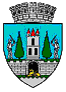 ROMÂNIAJUDEŢUL SATU MARECONSILIUL LOCAL AL MUNICIPIULUI SATU MAREHOTĂRÂREA Nr. 107/25.06.2020privind asigurarea contribuţiei proprii în proiectul “Funcţionarea pentru anul 2020 a Grupării Europene de Cooperare Teritorială Oraşe Europene de Graniţă”Consiliul Local al Municipiului Satu Mare întrunit în ședința ordinară din data de 25.06.2020,Analizând proiectul de hotărâre înregistrat sub nr. 27032/18.06.2020, referatul de aprobare al Primarului municipiului Satu Mare, înregistrat sub nr. 27034/18.06.2020 în calitate de iniţiator, de raportul de specialitate comun al Serviciului scriere, implementare şi monitorizare proiecte şi al Direcţiei economice înregistrat sub nr. 27035/18.06.2020, avizele comisiilor de specialitate ale Consiliului Local Satu Mare. Având în vedere prevederile  H.C.L. Satu Mare nr. 120/25/04/2013 privind participarea municipiului Satu Mare ca şi membru fondator în Gruparea Europeană de Cooperare Teritorială Oraşe Europene de Graniţă (Európai Határvárosok Európai Területi Társulás),Ţinând seama de prevederile Ordonanţei de Urgenţă a Guvernului  nr. 127/2007 privind Gruparea Europeană de Cooperare Teritorială, aprobată cu modificări şi completări de Legea nr. 52/2008,  Ținând seama de prevederile Legii nr. 24/2000 privind normele de tehnică legislativă pentru elaborarea actelor normative, republicată, cu modificările şi completările ulterioare,În baza prevederilor art. 129 alin. (2) lit. e) coroborat cu prevederile alin. (9) lit. a). din O.U.G. nr. 57/2019 privind Codul administrativ cu modificările și completările ulterioare,În temeiul prevederilor art. 139 alin (3), lit. f) și art. 196 alin (1), lit. a) din O.U.G. nr. 57/2019 privind Codul administrativ cu modificările și completările ulterioare, Consiliul Local al Municipiului Satu Mare adoptă următoarea: H O T Ă R Â R E:Art.1	 Se aprobǎ asigurarea contribuţiei proprii ce revine autorităţii administraţiei publice locale al Municipiului Satu Mare aferente proiectului “Funcţionarea pentru anul 2020 a Grupării Europene de Cooperare Teritorială Oraşe Europene de Graniţă”  reprezentând 31 % din valoarea totală a proiectului aferentă municipiului Satu Mare, cât și asigurarea fondurilor necesare implementǎrii proiectului anterior menţionat.Art.2  Cu ducerea la îndeplinire a prezentei hotărâri se încredinţează Primarul municipiului Satu Mare, Direcţia economică şi Serviciul scriere, implementare şi monitorizare proiecte.Art.3 Prezenta hotărâre se comunică, prin intermediul Secretarului  general al municipiului Satu Mare, în termenul prevăzut de lege, Primarului municipiului Satu Mare, Instituţiei Prefectului judeţului Satu Mare, Direcţiei economice şi Serviciului scriere, implementare şi monitorizare proiecte.     Președinte de ședință,					    Contrasemnează	Crăciun Ciprian Dumitru				              Secretar general,Mihaela Maria RacolţaPrezenta hotărâre a fost adoptată cu respectarea prevederilor art. 139 alin. (3) lit. f) din O.U.G. nr. 57/2019 privind Codul administrativ;Redactat în 6 exemplare originale            Total consilieri în funcţie23Nr. total al consilierilor prezenţi22Nr total al consilierilor absenţi1Voturi pentru22Voturi împotrivă0Abţineri0